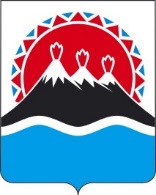 МИНИСТЕРСТВО СПОРТА КАМЧАТСКОГО КРАЯПРИКАЗ № _____г. Петропавловск-Камчатский                                           		  «___ » _______  2019 года                                                                                                                В соответствии с Федеральным законом от 04.12 2007 № 329-ФЗ «О физической культуре и спорте в Российской Федерации», постановлением Губернатора Камчатского края от 12.04.2017 № 33 «Об изменении структуры органов государственной власти Камчатского края» ПРИКАЗЫВАЮ:Утвердить Порядок формирования Календарного плана физкультурных мероприятий и спортивных мероприятий Камчатского края согласно приложению.Признать утратившим силу приказ Министерства спорта и молодежной политики Камчатского края от 14.07.2014 № 455 «Об утверждении Порядка формирования Календарного плана физкультурных мероприятий и спортивных мероприятий Камчатского края».Контроль за выполнением настоящего приказа возложить на начальника отдела развития видов спорта и высшего спортивного мастерства Министерства спорта Камчатского края.Настоящий приказ вступает в силу через 10 дней после дня его официального опубликования.И.о. Министра		          				                            Н.В. ГлубокаяПриложение к приказу Министерства спорта Камчатского края от _______________ № ______ПОРЯДОКформирования Календарного плана физкультурных мероприятий и спортивных мероприятий Камчатского краяI. Общие положения1. Порядок формирования Календарного плана физкультурных мероприятий и спортивных мероприятий Камчатского края (далее – Порядок) определяет порядок включения физкультурных мероприятий и спортивных мероприятий в календарный план физкультурных мероприятий и спортивных мероприятий Камчатского края (далее – Календарный план), внесения изменений и дополнений, основания для отказа во включении физкультурных мероприятий и спортивных мероприятий в Календарный план и исключения указанных мероприятий.2. В Календарный план включаются физкультурные мероприятия и спортивные мероприятия, финансируемые как за счет средств краевого бюджета, предусмотренных Министерству спорта Камчатского края (далее –Министерство) на эти цели (за исключением военно-прикладных и служебно-прикладных видов спорта), так и за счет иных источников, не запрещенных законодательством Российской Федерации.3. Основными задачами формирования Календарного плана являются:а) создание целостной системы физкультурных мероприятий, способствующей развитию массовой физической культуры среди различных групп и категорий населения;б) создание целостной системы спортивных мероприятий по видам спорта, в целях развития видов спорта, отбора спортсменов в спортивные сборные команды Камчатского края (основной и резервный составы) и обеспечения целенаправленной подготовки спортивных сборных команд Камчатского края для их успешного участия в межрегиональных, всероссийских и международных соревнованиях;в) координация взаимодействия организаторов физкультурных мероприятий и спортивных мероприятий.4. Календарный план состоит из двух частей:1) первая часть Календарного плана содержит:а) межмуниципальные и региональные соревнования, в том числе по адаптивным видам спорта, межрегиональные, всероссийские и международные спортивные соревнования, включенные в Единый календарный план межрегиональных, всероссийских и международных физкультурных мероприятий и спортивных мероприятий Министерства спорта Российской Федерации (далее – ЕКП), проводимые на территории Камчатского края;б) региональные физкультурные мероприятия для различных категорий и возрастных групп населения, в том числе инвалидов и лиц с ограниченными возможностями здоровья, а также физкультурные мероприятия, включенные в ЕКП;2) вторая часть Календарного плана содержит: выездные спортивные мероприятия и физкультурные мероприятия, тренировочные мероприятия спортивных сборных команд и спортсменов Камчатского края (далее – выездные и тренировочные мероприятия), включающие:		а) подготовку к участию в Олимпийских, Паралимпийских и Сурдлимпийских играх; 		б) участие в чемпионатах, первенствах, розыгрышах Кубков мира и Европы;		в) участие в чемпионатах, первенствах, розыгрышах Кубков России;		г) участие в чемпионатах и первенствах межрегиональных соревнований;		д) участие во всероссийских и международных соревнованиях;		е) проведение тренировочных мероприятий для членов спортивных сборных команд Камчатского края, проводимых на территории края и за его пределами, для подготовки к межрегиональным, всероссийским и международным соревнованиям, а также по участию спортсменов сборных команд Российской Федерации в мероприятиях по прохождению углубленного медицинского осмотра.5. Внутри первой части Календарного плана спортивные мероприятия располагаются в хронологическом порядке, во второй части мероприятия располагаются по видам спорта в соответствии с Всероссийским реестром видов спорта (далее – ВРВС) в хронологическом порядке.6. Включенные в Календарный план мероприятия по одному виду спорта и в одной возрастной группе не должны совпадать по срокам и месту их проведения. 7. Мероприятия, проводимые одновременно по нескольким видам спорта (спартакиады, комплексные соревнования, физкультурно-спортивные акции, фестивали, игры и др.), могут включаться в Календарный план по инициативе Министерства.8. Мероприятия включаются в Календарный план, если в них планируется участие спортсменов (команд), представляющих не менее 2 муниципальных районов и (или) городских округов Камчатского края.9. Календарный план утверждается Министерством до начала соответствующего календарного года и размещается на официальном сайте Министерства в информационно-телекоммуникационной сети «Интернет».10. Изменения и дополнения, вносимые в Календарный план в соответствии с требованиями главы V Порядка, размещаются на официальном сайте Министерства в информационно-телекоммуникационной сети «Интернет» в течение 10 рабочих дней со дня внесения изменения и дополнений.II. Порядок включения в Календарный план спортивных мероприятий11. В первую часть Календарного плана, содержащую межмуниципальные и региональные соревнования, в том числе по адаптивным видам спорта, межрегиональные, всероссийские и международные спортивные соревнования, включенные в ЕКП, проводимые на территории Камчатского края (далее – спортивные соревнования) включаются спортивные соревнования по видам спорта, включенным во Всероссийский реестр видов спорта (далее - ВРВС) (за исключением видов спорта, включенных в первый и третий разделы ВРВС), представляющие собой целостную систему спортивных соревнований, решающую задачи по развитию вида спорта, отбору спортсменов в спортивную сборную команду Камчатского края и обеспечению целенаправленной подготовки спортивной сборной команды Камчатского края (основного и резервного состава) для ее успешного участия в межрегиональных, всероссийских и международных соревнованиях.12. В Календарный план включаются спортивные соревнования, отвечающие требованиям Единой всероссийской спортивной классификации (далее – ЕВСК), по дисциплинам, соответствующим ВРВС.13. Предложения для включения спортивных мероприятий в Календарный план (рекомендуемый образец указан в приложении № 1), представляются региональными спортивными федерациями в Министерство не позднее 30 июня года, предшествующего году, в котором запланировано проведение спортивных соревнований.14. Предложения для включения в Календарный план межрегиональных, всероссийских и международных спортивных соревнований, проводимых на территории Камчатского края, представляются с приложением следующих документов:а) проекта положения или регламента о проведении спортивного соревнования;б) письменного согласия собственника объекта спорта, на территории которого планируется проведение спортивного соревнования;в) финансово-экономического обоснования с указанием планируемых источников финансирования спортивного соревнования, включая внебюджетные источники;г) для международных соревнований: решение (копии календарного плана) международной спортивной федерации, осуществляющей развитие соответствующего вида спорта в мире и (или) в Европе о проведении международного соревнования в регионе.15. Спортивные соревнования не включаются в Календарный план в случаях:а) представления предложений для включения спортивных соревнований в Календарный план, не соответствующих главе II Порядка, или с нарушением срока их подачи, установленного пунктом 13 Порядка;б) несоответствия заявляемого мероприятия Порядку;в) недостаток или отсутствие бюджетного финансирования;г) место проведения соревнований не отвечает требованиям правил обеспечения безопасности при проведении официальных спортивных соревнований, утвержденных постановлением Правительства Российской Федерации от 18.04.2014 № 353 «Об утверждении правил обеспечения безопасности при проведении официальных спортивных соревнований».III. Порядок включения в Календарный план физкультурных мероприятий16. В первую часть Календарного плана, содержащую региональные физкультурные мероприятия для различных категорий и возрастных групп населения, в том числе инвалидов и лиц с ограниченными возможностями здоровья, а также физкультурные мероприятия, включенные в ЕКП (далее – физкультурные мероприятия) включаются физкультурные мероприятия среди различных групп и категорий населения, способствующие развитию массовой физической культуры.17. В Календарный план включаются следующие физкультурные мероприятия:а) всероссийские, международные массовые физкультурные мероприятия;б) региональные этапы Всероссийских соревнований, фестивалей, акций для различных категорий и возрастных групп населения;в) комплексные соревнования, спартакиады для различных категорий и возрастных групп населения;г) региональные акции, фестивали и другие физкультурные мероприятия для различных категорий и возрастных групп населения, в том числе инвалидов и лиц с ограниченными возможностями здоровья.18. Предложения для включения физкультурных мероприятий в Календарный план с указанием названия мероприятий, согласованных сроков и мест проведения с собственниками объектов спорта (рекомендуемый образец указан в приложении № 1) представляются в Министерство не позднее 30 июня года, предшествующего году, в котором запланировано проведение физкультурных мероприятий следующими заявителями:1) региональными физкультурно-спортивными организациями;2) иными организациями, действующие в сфере физической культуры и спорта.Физкультурные мероприятия могут быть включены в Календарный план по инициативе Министерства, руководствуясь распоряжением Правительства Российской Федерации от 24.11.2015 № 2390-р «Об утверждении перечня официальных физкультурных мероприятий и спортивных мероприятий, подлежащих обязательному ежегодному включению в Единый календарный план межрегиональных, всероссийских и международных физкультурных мероприятий и спортивных мероприятий, а также в планы физкультурных мероприятий и спортивных мероприятий субъектов Российской Федерации и муниципальных образований».19. Физкультурные мероприятия не включаются в Календарный план в случаях:а) представления предложений для включения физкультурных мероприятий в Календарный план, не соответствующих главе III Порядка, или с нарушением срока их подачи, установленного пунктом 18 Порядка;б) несоответствия заявляемого мероприятия Порядку.IV. Порядок включения в Календарный план выездных и тренировочных мероприятий 20. Во вторую часть Календарного плана, содержащую выездные и тренировочные мероприятия включаются спортивные соревнования по видам спорта и тренировочные мероприятия, представляющие собой целостную систему подготовки спортивных сборных команд Камчатского края и обеспечению целенаправленной подготовки спортивной сборной команды Камчатского края (основного и резервного состава) для успешного участия в межрегиональных, всероссийских и международных соревнованиях, а также по участию спортсменов сборных команд Российской Федерации в мероприятиях по прохождению углубленного медицинского осмотра.21. Предложения для включения спортивных мероприятий в Календарный план (рекомендуемый образец указан в приложении № 2), представляются региональными спортивными федерациями в Министерство не позднее 30 июня года, предшествующего году, в котором запланировано проведение спортивных мероприятий.22. Спортивные соревнования не включаются в Календарный план в случаях:а) представления предложений для включения выездных и тренировочных мероприятий в Календарный план, не соответствующих главе IV Порядка или с нарушением срока их подачи, установленного пунктом 21 Порядка;б) несоответствия заявляемого мероприятия Порядку;в) недостаток или отсутствие бюджетного финансирования.V. Внесение изменений и дополнений в Календарный план23. Изменения и дополнения в Календарный план вносятся в следующих случаях:а) изменение сроков, и (или) программы, и (или) мест проведения межрегиональных, всероссийских и международных спортивных соревнований, включенных в ЕКП;б) внесение изменений в ВРВС;в) получение, приостановление, отзыв государственной аккредитации у региональной спортивной федерации;г) изменение условий проведения мероприятия, в том числе наименование спортивного мероприятия (статуса), спортивной дисциплины, программы, возрастных групп, сроков, мест проведения физкультурного мероприятия или спортивного соревнования, состава участников, уменьшение или отсутствие финансирования.24. Изменения и дополнения в Календарный план вносятся не позднее, чем за тридцать дней до даты проведения физкультурного мероприятия, спортивного мероприятия.Изменения и дополнения в Календарный план по физкультурным мероприятиям и спортивным соревнованиям, включенным в Календарный план по инициативе Министерства, вносятся по инициативе Министерства.25. Предложения по внесению изменений в Календарный план представляются в Министерство с обоснованием необходимости внесения соответствующих изменений и с приложением согласований изменений с объектом спорта на котором планируется проведение физкультурного или спортивного мероприятия.26. Предложения по внесению дополнений в Календарный план представляются в Министерство с обоснованием необходимости внесения соответствующих дополнений с соблюдением процедуры, определенной Порядком для включения спортивных мероприятий и физкультурных мероприятий в Календарный план соответственно.27.  Изменения и дополнения в Календарный план не вносятся в следующих случаях:а) представление предложений по внесению изменений в Календарный план, не соответствующих главам II, III, IV Порядка, или с нарушением срока их подачи, установленного пунктом 23 Порядка;б) несоответствие заявляемых изменений и (или) дополнений Порядку.VI. Исключение физкультурных мероприятий или спортивныхмероприятий из Календарного плана28. Физкультурное мероприятие, спортивное мероприятие исключается из Календарного плана в следующих случаях:а) исключение вида спорта, спортивной дисциплины из второго или четвертого раздела ВРВС – для спортивных мероприятий;б) приостановление или отзыв государственной аккредитации – для спортивных мероприятий, проводимых региональными спортивными федерациями;в) отсутствие утвержденного положения о спортивном соревновании или физкультурном мероприятии за месяц до даты его проведения;г) добровольный отказ от проведения мероприятия организации, указанных в пункте 18 Порядка (для физкультурных мероприятий), в пункте 13 Порядка (для спортивных соревнований), в пункте 21 Порядка (для выездных и тренировочных мероприятий).29. В случае, предусмотренном подпунктом «г» пункта 28 Порядка, соответствующее заявление представляется в Министерство не позднее чем за месяц до запланированной даты проведения мероприятия.Приложение № 1к Порядку формирования Календарного плана физкультурных мероприятий и спортивных мероприятий Камчатского краяПРЕДЛОЖЕНИЯдля включения физкультурных мероприятий и спортивных мероприятийв Календарный план Камчатского края на 20__ год    __________________________   _____________________         _______________      Должность руководителя                              подпись                               Ф.И.О.      организации-заявителяПриложение № 2к Порядку формирования Календарного плана физкультурных мероприятий и спортивных мероприятий Камчатского краяПРЕДЛОЖЕНИЯдля включения выездных официальных мероприятий в Календарный план физкультурных мероприятий и спортивных мероприятий Камчатского края на 20___год___________________	__________	___________________  Должность руководителя                                 подпись                         Ф.И.О.      организации-заявителяОб утверждении Порядка формирования Календарного плана физкультурных мероприятий и спортивных мероприятий Камчатского края№МероприятиеДисциплиныДата, время и место проведенияКол-во участниковКол-во судейСмета:Смета:Смета:Смета:Смета:№МероприятиеДисциплиныДата, время и место проведенияКол-во участниковКол-во судейЦенные призыМедали ГрамотыУслуги по проведению соревнований (транспортные, судейство, реклама, трассы и др.)Итого1 место- __ шт.2 место- __ шт.3 место- __ шт.Итого: ___ шт. х ___ руб. = ____ руб.1 место- __ шт.2 место- __ шт.3 место- __ шт.Итого: ___ шт. х ___ руб. = ____ руб.1 место- __ шт.2 место- __ шт.3 место- __ шт.Итого: ___ шт. х ___ руб. = ____ руб.№МероприятиеВремя и место проведенияДней
(часов)Кол-во участниковСмета:Смета:Смета:Смета:Смета:Смета:№МероприятиеВремя и место проведенияДней
(часов)Кол-во участниковПроездТранспортные расходыПроживаниеПитаниеУслуги, аренда Итого